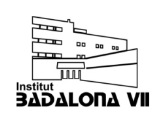 Nom, cognoms i curs:                                                                                                                                                                                                    Departament artístic.  4t ESO (Optativa).                      Disseny d’un logotip tipus isologo. ·Esbós 1.·Esbós 2.·Esbós 3.·Esbós 4.·Esbós 5.·Esbós 6.·Resultat final.·Resultat final.